РЕСПУБЛИКА ДАГЕСТАН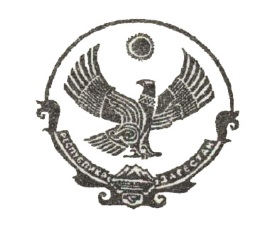 КОНТРОЛЬНО-СЧЁТНАЯ  КОМИССИЯ   ГОРОДСКОГО ОКРУГА «ГОРОД ИЗБЕРБАШ»Аналитическая записка о ходе исполнения бюджета муниципального образования «город Избербаш»  за 9 месяцев  2018 года.	Информация о ходе исполнения бюджета  муниципального образования «город Избербаш»  за 9 месяцев 2018 года подготовлена на основе анализа показателей, утверждённых решением Собрания депутатов городского округа «город Избербаш» №41-2 от 29.12.2017г. «О бюджете муниципального образования «город Избербаш» на 2018 год и на плановый период 2019 и 2020 годов»», с учётом изменений показателей сводной бюджетной росписи и показателей, отражённых в отчёте об исполнении бюджета города по состоянию на 1 октября  2018 года.	Первоначально, в соответствии с Решением Собрания депутатов городского округа «город Избербаш» №41-2 от 29.12.2017г. «О бюджете муниципального образования «город Избербаш» на 2018 год и на плановый период 2019 и 2020 годов», утверждён бюджет муниципального образования «город Избербаш» на 2018 год по доходам в сумме 624 287,3 тыс. рублей, в том числе объём межбюджетных трансфертов, получаемых из республиканского бюджета в сумме 468 981,3 тыс. рублей и  по расходам в сумме 621 287,3 тыс. рублей. С профицитом местного бюджета в сумме 3 000 тыс. рублей.	В соответствии с Решениями  Собрания депутатов городского округа «город Избербаш» №42-3 от 28.02.2018 года», №43-4 от 27.04.2018 года, №44-4 от 13.06.2018 года «О внесении дополнений и изменений в Решение Собрания депутатов городского округа «город Избербаш №41-2 от 29.12.2017г. «О бюджете муниципального образования «город Избербаш» на 2018 год и на плановый период 2019 и 2020 годов». На основании показателей, отражённых в отчёте об исполнении бюджета города по состоянию на 1 октября  2018 года. Изменения в бюджет городского округа «город Избербаш» на 2018 год внесены:1. в доходную часть бюджета городского округа – 3 028,7 тыс. рублей,  в связи:а)  с увеличением субсидии на  2 150,0  тыс. рублей в т. ч.:            - 2000 тыс. рублей на реализацию проектов инициатив муниципальных образований РД по повышению качества условий предоставления образовательных услуг в общеобразовательных организациях согласно Справке Министерства финансов РД об изменении сводной бюджетной росписи республиканского бюджета и лимитов бюджетных обязательств на 2018 год от 20 августа 2018 года №14/31;            - 150 тыс. рублей на проведение мероприятий по обеспечение доступности приоритетных объектов и услуг в приоритетных сферах жизнедеятельности инвалидов и других маломобильных групп населения согласно Уведомлению Минтруда и социального развития Республики Дагестан №005 от 9 июля 2018 года.б) с увеличением субвенции на  - 135,6 тыс. рублей на государственную регистрацию актов гражданского состояния согласно Справке Министерства финансов РД об изменении сводной бюджетной росписи республиканского бюджета и лимитов бюджетных обязательств на 2018 год от 29 августа 2018 года №633/50;в)  с выделением межбюджетных трансфертов на сумму 143,0 тыс. рублей на аварийно-восстановительные работы в жилом доме по ул. Маяковского дом 16 (возмещение вреда причинённого при пресечении 7 сентября 2016 года правомерными действиями террористического акта в г. Избербаш), в соответствии со Справкой Министерства финансов РД об изменении сводной бюджетной росписи республиканского бюджета и лимитов бюджетных обязательств на 2018 год от 12 сентября  2018 года №658.г) на 600 тыс. рублей - поступления денежных пожертвований от меценатов, предоставляемых физическими лицами получателям средств бюджетов городских округов по программе на реализацию проектов инициатив муниципальных образований РД по повышению качества условий предоставления образовательных услуг в общеобразовательных организациях («100 школ») в соответствии с Соглашением №10 от 29.08.2018 года (между Минэкономразвития и администрацией городского округа).в расходную часть бюджета городского округа:а)  все целевые средства, дополнительно полученные из вышестоящего бюджета, направлены на расходы по их целевому назначению:-  2 600 тыс. рублей на капитальный ремонт МКУ «СОШ» №3;          - 150 тыс. рублей на проведение мероприятий по обеспечение доступности муниципального казенного учреждения дополнительного образования «ДЮСШ по шахматам Багандалиева М.Б.» для инвалидов и других маломобильных групп населения;             - 135,6 тыс. рублей на расходы на государственную регистрацию актов гражданского состояния в части выполнения работ по переводу книг государственной регистрации актов гражданского состояния в электронную форму;           -  143 тыс. рублей на возмещение вреда причинённого при пресечении 7 сентября 2016 года правомерными действиями террористического акта в г. Избербаш в жилом доме по ул. Маяковского дом 16;Уточнённый бюджет муниципального образования  «город Избербаш» на 2018 год составил - по доходам в сумме 673 812,5 тыс. рублей, в том числе объём межбюджетных трансфертов, получаемых из республиканского бюджета в сумме 515 506,5 тыс. рублей и по расходам в сумме  680 774,9  тыс. рублей.	С дефицитом местного бюджета в сумме - 6 962,4 тыс. рублей.        Результат исполнения доходной части местного  бюджета за 9 месяцев  2018 года характеризуется данными, приведенными в следующей таблице:(тыс.руб.)        По данным отчета на 01.10.2018 года доходы муниципального образования исполнены в сумме  462 395,8 тыс. руб., что составляет  68,6% по отношению к годовому уточненному  плану.           В структуре доходов  бюджета   за  9 месяцев  2018 года:             - собственные (налоговые и неналоговые) доходы исполнены в сумме 105 153,5 тыс. рублей или 66,4% от годового бюджетного назначения, что на 3,6%  меньше в сравнении с аналогичным периодом прошлого года. Из них налоговые доходы поступили в сумме  87 543,2  тыс. рублей, что составляет  67,4% от годового бюджетного назначения. Неналоговые доходы исполнены в сумме  17 610,3  тыс. рублей, что составляет  61,8%  от годового бюджетного назначения. Доля исполненных налоговых и неналоговых доходов в общем объёме поступивших доходов в среднем составила  22,7%.             - безвозмездные и безвозвратные поступления из республиканского бюджета исполнены в сумме 358 036,3 тыс. рублей или  69,5% от уточненных годовых показателей. Из них поступление субвенций составило  251 957,9 тыс. руб. или  71,4%  соответствующего показателя за год,  дотации – 83 639,0  тыс. руб. или 83,3%, субсидии –  22 339,4 тыс. руб. или 364%.   Удельный вес безвозмездных поступлений в общем объеме доходов за 3 квартал  2018 года составил 77,4% от общего объема доходов.Отраслевая структура расходов бюджета муниципального образования городской округ «город Избербаш» за 9 месяцев 2018 года по разделам классификации расходов представлена в таблице:(тыс.руб.)     Расходные обязательства местного бюджета за 9 месяцев 2018 года                исполнены в сумме 420 769,0 тыс. рублей, что составляет 61,8% по отношению к уточнённой бюджетной росписи на 2018 год.	Анализ исполнения расходной части городского бюджета за  9 месяцев  2018 года показал, что по 8 из 10 разделов финансирование расходов к годовым плановым назначениям произведено на 5,8%  меньше, чем в аналогичном периоде прошлого года.	Результат исполнения бюджета. По состоянию на 1 октября 2018 года бюджет муниципального образования исполнен с профицитом, в сумме  -  41 626,8 тыс. рублей. 	Остатки денежных средств на счетах местного бюджета составляют  49 297,2 тыс. руб., из них  36 403,3  тысяч рублей являются целевыми  средствами, из них 22 099,6 на счетах учреждений.                Председатель 									  Контрольно-счетной комиссии                                  	 	Т.Амирбекова.Избербаш, пл.Ленина,2	                                          №____телефон: (8-87245)   2-40-45; от «___» ____________ 20__г.ПоказателиБюджет утверждено на годБюджет уточненный на 01.10.2018г Исполнение  Исполнение  Исполнение  Исполнение Отклонение (гр.5-гр.7) в %ПоказателиБюджет утверждено на годБюджет уточненный на 01.10.2018гна 01.10.2018г.на 01.10.2018г.на 01.10.2017г.на 01.10.2017г.Отклонение (гр.5-гр.7) в %ПоказателиБюджет утверждено на годБюджет уточненный на 01.10.2018гСумма в %Суммав %Отклонение (гр.5-гр.7) в %12345678Доходы  всего624 287,3673 812,5462 395,868,6436 320,775,3-6,7Остаток средств на начало года ---794,0--303,1--1.Собственные в т.ч.:155 306,0158 306,0105 153,566,4107 026,770-3,6 - налоговые127 806,0129 806,087 543,267,492 642,174-6,6- неналоговые27 500,028 500,017 610,361,814 384,451,710,1в % к общей сумме доходов24,923,522,7-24,5-- 2. Безвозмездные   и безвозвратные перечисления  (финансовая помощь)468 981,3515 506,5358 036,369,5329 597,192-22,5- дотации100 406,0100 406,083 639,083,354 231,066,716,6- субсидии25 028,861 441,522 339,436,430 728,075,2-38,8- субвенции343 546,5352 916,0251 957,971,4232 138,179,4-8,0- иные межбюджетные трансферты--100,0-12 500,0--в % к общей сумме доходов75,176,577,4-75,5--Наименование показателяБюджетная роспись на 2018г.Уточнённая бюджетная роспись на 2018г.Исполнение бюджета Исполнение бюджета Исполнение бюджета Исполнение бюджета Отклонение (гр.5-гр.7) в %Наименование показателяБюджетная роспись на 2018г.Уточнённая бюджетная роспись на 2018г.на 01.10.2018г.на 01.10.2018г.на 01.10.2017г.на 01.10.2017г.Отклонение (гр.5-гр.7) в %Наименование показателяБюджетная роспись на 2018г.Уточнённая бюджетная роспись на 2018г.Сумма в %Суммав %Отклонение (гр.5-гр.7) в %12345678Расходы всего,в том числе по разделам бюджетной классификации:621 287,3680 774,9420 769,061,8399 634,067,6-5,8общегосударственные вопросы                (01)38 417,238 636,924 614,263,722 363,064-0,3национальная безопасность и правоохранительная деятельность          (03)5 302,55 941,93 749,363,12 680,154,38,8национальная экономика             (04)4 619,519 414,418 097,493,22 620,524,868,4жилищно-коммунальное хозяйство                (05)26 848,960 756,222 393,036,942 785,870,7-33,8образование         (07)491 871,7502 395,2330 769,965,8291 853,068,7-2,9культура, кинематография    (08)15 591,316 088,111 210,869,710 122,865,5-4,2социальная политика                                                       (10)32 044,030 862,85 122,916,622 616,966,5-49,9физическая культура и спорт                      (11)1 917,51 917,51 496,4781 481,079,6-1,6средства массовой информации           (12)4 608,04 695,23 283,069,93 068,072,3-2,4обслуживание муниципального долга                                          (13)66,766,732,148,143,075-26,9